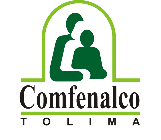 FORMATO DE ACTUALIZACIÓN DE DATOSPARA CAJA DE COMPENSACION FAMILIAR DE FENALCO DEL TOLIMA COMFENALCO TOLIMAEn cumplimiento del Artículo 5 de la Resolución No. 2082 del 06 de octubre de 2016 emitida por la Unidad Administrativa Especial de Gestión Pensional y Contribuciones Parafiscales de la Protección Social – UGPP. Nos permitimos actualzar la siguiente información:Cambio de Representante Legal:   SI ___     NO ____ (Si registró Si Chequee y anexe los siguientes soportes):Certificado de Existencia y Representación Legal de la Entidad Competente con fecha de expedición no mayor a 30 díasFotocopia C.C. del Representante LegalOTRO ENUNCIAR:                                                 ________________________________________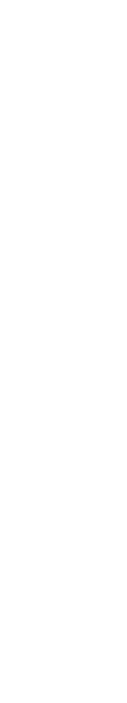 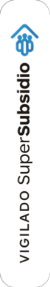 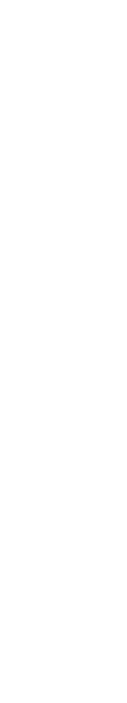 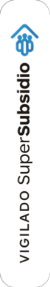     _____________________________________________                                                   ____________________________________________        FIRMA Y SELLO AUTORIZADO EMPLEADOR                                                                                         FIRMA Y SELLO RECIBIDO COMFENALCOPara mayor información nos puede contactar al correo actualizacionempresas@comfenalco.com.co ó al teléfono 2670088 EXT. 512DATOS EMPRESADATOS EMPRESARAZÓN SOCIAL: (Según certificado de existencia jurídica ó RUT)RAZÓN SOCIAL: (Según certificado de existencia jurídica ó RUT)NIT:DIGITO VERIFICACION:DIRECCION:BARRIO:MUNICIPIO:DEPARTAMENTO:TELÉFONO FIJO / PBX: FAX:CORREO ELECTRÓNICO:CELULAR:DATOS REPRESENTANTE LEGAL (PARA INFORMACION ASAMBLEA DE AFILIADOS)DATOS REPRESENTANTE LEGAL (PARA INFORMACION ASAMBLEA DE AFILIADOS)NOMBRE:NOMBRE:TIPO Y No. DOCUMENTO IDENTIDAD:FECHA NACIMIENTO:CORREO ELECTRÓNICO: CELULAR:DATOS SUCURSAL (Diligenciar si tiene sucursal en el Dpto. del Tolima, de lo contrario omitirlo)DATOS SUCURSAL (Diligenciar si tiene sucursal en el Dpto. del Tolima, de lo contrario omitirlo)DIRECCION:BARRIO:MUNICIPIO:TELÉFONO FIJO / PBX: CELULAR:FAX:CORREO ELECTRÓNICO:CONTACTO:FECHA DILIGENCIAMIENTO FORMATO:   FECHA DILIGENCIAMIENTO FORMATO:   